Решение 01.06.2020 г.                                                                                                                     № 90-VI                                                  Об утверждении Положения о звании «Почетный гражданин  Северо-Байкальского района»В целях установления порядка и условий присвоения звания "Почетный гражданин Северо-Байкальского района", определения прав и льгот лиц, удостоенных данного звания, Совет депутатов муниципального образования «Северо-Байкальский район» VI созыва решил:1. Утвердить Положение о звании "Почетный гражданин Северо-Байкальского района " согласно приложению 1.2. Создать Комиссию по присвоению звания "Почетный гражданин Северо-Байкальского района" согласно приложению 2.3. МКУ «Финансовое управление администрации муниципального образования «Северо-Байкальский район» (Чугунова Е.В.) финансирование расходов по реализации настоящего решения, связанные с изготовлением удостоверений, нагрудных знаков к почетным званиям, лент Почета и единовременным вознаграждением при присвоении почетного звания производить за счет средств бюджета МО «Северо-Байкальский район».4. Признать утратившим силу решение Совета депутатов муниципального образования «Северо-Байкальский район» от  28.09.2010 № 254-IV «Об утверждении Положения о  почетном звании «Почетный гражданин Северо-Байкальского района» в новой редакции, а также признании утратившим силу решения Совета депутатов муниципального образования «Северо-Байкальский район» III созыва от 15.07.2008 года № 602 «Об утверждении Положения о звании «Почетный гражданин Северо-Байкальского района»5. Настоящее решение вступает в силу со дня его официального опубликования в средствах массовой информации.Председатель Совета депутатовмуниципального образования «Северо-Байкальский район»                                                                   Н.Н. Малахова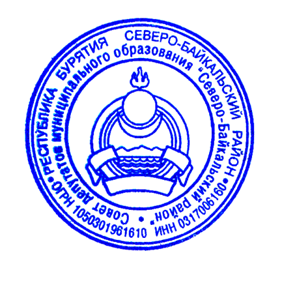 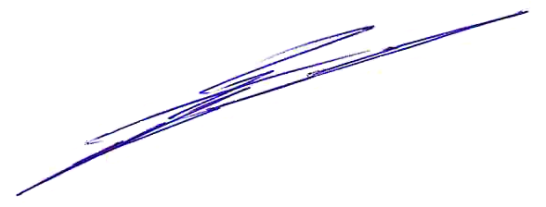 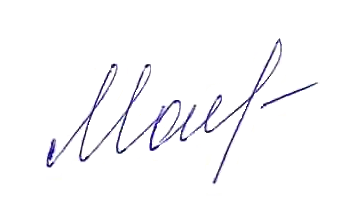 Глава муниципального образования«Северо-Байкальский район»                                                                      И.В. Пухарев__________________________Проект представлен Советом депутатовМО «Северо-Байкальский район»тел. 8(3012) 47-940Приложение 1к решению Совета депутатов муниципального образования «Северо-Байкальский район» от 01.06.2020 № 90-VI  ПОЛОЖЕНИЕО ЗВАНИИ "ПОЧЕТНЫЙ ГРАЖДАНИН СЕВЕРО-БАЙКАЛЬСКОГО  РАЙОНА"1. Общие положения1.1. Настоящее Положение устанавливает порядок присвоения звания "Почетный гражданин Северо-Байкальского района" (далее по тексту - почетное звание), регламентирует условия присвоения почетного звания, права и льготы лицам, удостоенным этого звания.1.2. Почетное звание является высшей формой муниципального признания за особые заслуги гражданина перед районом и его жителями.1.3. Почетное звание присваивается гражданам Северо-Байкальского района, гражданам  Российской Федерации (далее - гражданин).1.3.1. Звание может быть присвоено посмертно.1.4. Краткая биографическая справка, фотография Почетного гражданина Северо-Байкальского района заносятся в Книгу почетных граждан Северо-Байкальского района, которая хранится в АУ «Историко-краеведческий музей Северо-Байкальского района им. Н.К. Киселевой» МО «Северо-Байкальский район», размещается на официальном сайте органов местного самоуправления Северо-Байкальского района.1.5. Почетное звание присваивается не чаще одного раза в год и не более чем одному гражданину, а в юбилейные даты района не более чем двум гражданам.2. Основания и порядок присвоения почетного звания2.1. Основаниями для присвоения почетного звания являются:- достижения в государственной, производственной, научно-исследовательской, социально-культурной, общественной, благотворительной и иной деятельности, способствующей улучшению жизни населения Северо-Байкальского района, социально-экономическому развитию Северо-Байкальского района;- общепризнанный личный вклад в дело подготовки высококвалифицированных кадров, воспитание подрастающего поколения, духовное и нравственное развитие общества, достижения в спорте, поддержание законности и правопорядка;- личное мужество и героизм, проявленные при исполнении служебного и гражданского долга на благо Северо-Байкальского района и его жителей;2.2. Почетное звание может быть присвоено гражданам, не имеющим и не имевшим судимость.2.3. Решение о присвоении почетного звания принимается Советом депутатов муниципального образования «Северо-Байкальский район» (далее – Совет депутатов).2.4. Ходатайство о присвоении почетного звания оформляется в виде Представления к присвоению звания "Почетный гражданин Северо-Байкальского района" и должно содержать биографические сведения о гражданине с описанием его достижений и заслуг (приложение 1 к положению).В Представлении должно быть согласие лица, представленного к награждению, на обработку персональных данных. При присвоении звания посмертно согласие на обработку персональных данных дают наследники лица, представленного к награждению.2.5. С Представлением о присвоении почетного звания могут обращаться:- коллективы предприятий, учреждений, организаций всех форм собственности;- общественные объединения;- органы государственной власти или органы местного самоуправления;- группы граждан количеством не менее 10 человек.Каждый инициатор имеет право представить только одну кандидатуру.2.6. К Представлению о присвоении почетного звания прилагаются следующие документы:- при внесении Представления коллективами предприятий, учреждений, организаций всех форм собственности, общественными объединениями, группой граждан - выписка из протокола общего собрания коллектива предприятия, учреждения, организации, общественного объединения, собрания граждан о решении обратиться с Представлением о присвоении почетного звания с указанием сведений о количестве работающих в коллективе и присутствовавших на собрании и итогов голосования;- решение органов государственной власти или органов местного самоуправления;- копии документов, подтверждающих достижения и заслуги гражданина, в отношении которого подается Представление;- в случае представления к присвоению почетного звания руководителя предприятия, учреждения, организации также представляются: справка о финансово-экономическом состоянии организации за последние три года, справка налоговых органов об отсутствии задолженности организации по налогам и сборам, справка Управления местных доходов об отсутствии задолженности по неналоговым видам доходов бюджета Северо-Байкальского района.2.7. Представление регистрируется в организационном отделе Совета депутатов в течение 3 рабочих дней со дня поступления.Срок подачи представлений - не позднее 15 мая текущего года. Документы, поступившие после указанного срока, рассмотрению не подлежат.В случае предоставления неполного пакета документов, указанных в п. 2.6 настоящего Положения, и недостоверности сведений, содержащихся в них, организационной отдел возвращает документы инициатору для устранения несоответствий в течение 5 рабочих дней.2.8. Поступившие представления с приложенными документами направляются организационным отделом в Комиссию по присвоению звания "Почетный гражданин Северо-Байкальского района" (далее - Комиссия) для рассмотрения в течение 5 рабочих дней со дня завершения срока подачи представлений, установленного пунктом 2.7 настоящего Положения.В состав Комиссии входят: депутаты Совета депутатов, представители Администрации района и Общественного Совета при администрации Северо-Байкальского района. Комиссия состоит из 5 человек (председатель Совета депутатов, 1 - Совет депутатов, 2 - Администрация района, 1 – Общественный Совет при администрации района).Комиссия создается решением Совета депутатов, при этом назначаются председатель Комиссии, его заместитель и секретарь.Комиссия формируется на срок полномочий  Совета депутатов, утвердившего ее состав.2.9. Заседание Комиссии считается правомочным, если на нем присутствует более половины ее членов. Заседание проводит председатель Комиссии, а в его отсутствие - заместитель председателя.2.10. В ходе рассмотрения Комиссия проводит согласования по кандидатурам с курирующими отрасли заместителями Руководителя администрации района.2.11. Представления к присвоению звания "Почетный гражданин Северо-Байкальского района" рассматриваются Комиссией на заседании в течение месяца со дня завершения срока подачи представлений, установленного пунктом 2.7 настоящего Положения. По результатам рассмотрения представлений к присвоению звания "Почетный гражданин Северо-Байкальского района" Комиссия принимает решение о рекомендации к присвоению почетного звания не более чем одной кандидатуры, а в юбилейные даты района не более двух кандидатур, или об отклонении всех кандидатур. Решение Комиссии принимается большинством голосов членов Комиссии, присутствующих на заседании. При равенстве голосов голос председательствующего Комиссии является решающим. Решение Комиссии оформляется протоколом.В случае если Комиссией принято решение об отклонении всех кандидатур, организационный отдел сообщает о принятом решении инициаторам в течение 5 рабочих дней со дня проведения заседания Комиссии.2.12. В случае если Комиссией принято решение о даче рекомендации о присвоении звания, Комиссия в течение 5 рабочих дней со дня проведения заседания направляет в Совет депутатов  протокол заседания Комиссии с приложением документов на гражданина, представляемого к присвоению почетного звания.2.13. Гражданину, удостоенному почетного звания, главой Северо-Байкальского района на торжественном собрании общественности, праздничных  и юбилейных мероприятиях вручаются удостоверение, нагрудный знак "Почетный гражданин Северо-Байкальского района", Лента Почета (приложение 2 к положению). 2.14. В случае присвоения почетного звания посмертно близким родственникам Почетного гражданина вручается удостоверение, нагрудный знак "Почетный гражданин Северо-Байкальского района".В случае присвоения почетного звания посмертно единовременные выплаты не выплачиваются.2.15. Дубликаты нагрудного знака "Почетный гражданин Северо-Байкальского района" не выдаются.3. Права Почетного гражданина3.1. Почетный гражданин Северо-Байкальского района  имеет право:- на первоочередной прием Главой Северо-Байкальского района, председателем Совета депутатов, руководителями муниципальных предприятий, учреждений;- на внеочередное обслуживание в муниципальных учреждениях и предприятиях при предъявлении удостоверения;- внеочередное медицинское обслуживание в муниципальных лечебных учреждениях по месту жительства;- на выплаты, предоставляемые Почетному гражданину, в соответствии с п. 3.3 настоящего Положения;- на  бесплатный проезд в муниципальном пассажирском общественном транспорте, кроме такси, по предъявлении удостоверения Почетного гражданина Северо-Байкальского района.3.2. Почетные граждане Северо-Байкальского района приглашаются на все общерайонные мероприятия, проводимые Администрацией района.3.3. Почетному гражданину Северо-Байкальского района, постоянно проживающему и зарегистрированному на территории Российской Федерации, предоставляется единовременное вознаграждение при присвоении почетного звания в размере 5 000 (пяти тысяч) рублей из бюджета района.4. Лишение звания "Почетный гражданин Северо-Байкальского района"4.1. Почетный гражданин лишается звания решением Совета депутатов после вступления в законную силу обвинительного приговора суда. В течение 10 рабочих дней после вступления в законную силу обвинительного приговора суда Почетный гражданин обязан направить в Комиссию копию приговора суда.Комиссия в течение 5 рабочих дней со дня получения копии приговора суда направляет в Совет депутатов протокол заседания комиссии о лишении звания "Почетный гражданин Северо-Байкальского района".4.2. Гражданин, лишенный почетного звания обязан вернуть в организационный отдел Совета депутатов удостоверение, нагрудный знак "Почетный гражданин Северо-Байкальского района" и Ленту Почета.Приложение 1к Положению о звании"Почетный гражданинСеверо-Байкальского района"ПРЕДСТАВЛЕНИЕК ПРИСВОЕНИЮ ЗВАНИЯ "ПОЧЕТНЫЙ ГРАЖДАНИН СЕВЕРО-БАЙКАЛЬСКОГО РАЙОНА"1. Фамилия _______________________________________________________________имя, отчество _______________________________________________________________2. Место работы, должность ______________________________________________________________________________________________________________________________3. Пол _________________________________4. Дата рождения ____________________________________________________________5. Место рождения _________________________________________________________6. Дата смерти (в случае присвоения почетного звания посмертно) __________________7. Домашний адрес ____________________________________________________________________________________________________________________________________8. Образование ____________________________________________________________                                                   (специальность по образованию, наименование ________________________________________________________________________________________                                            учебного заведения, год окончания)9. Ученая степень, ученое звание ______________________________________________10. Какими  государственными,  ведомственными наградами награжден(а) и датынаграждений _______________________________________________________________11. Наличие (отсутствие) судимости, когда и за что __________________________________________________________________________________________________________12. Общий стаж работы________, стаж работы в отрасли (по специальности) ___________Стаж работы по последнему месту работы _______________________________________13.   Трудовая   деятельность   (включая   учебу   в   учреждениях  высшего профессионального  и послевузовского профессионального образования, военную службу):14. Характеристика  с указанием достижений и заслуг лица, представляемого к присвоению звания "Почетный гражданин Северо-Байкальского района": _____________________________________________________________________________________________________________________________________________________________________________________________________________________________________________Инициатор: _________ _________________________                       (подпись)    (фамилия, инициалы)М.П."__" ___________ ____ г.Ознакомлен:Согласен на обработку персональных данных_________ _________________________(подпись)    (фамилия, инициалы)(заполнение представления в печатном виде)Приложение 2к Положению о звании"Почетный гражданинСеверо-Байкальского района"1. Нагрудный знак "Почетный гражданин Северо-Байкальского района»Нагрудный знак «Почетный гражданин Северо-Байкальского района» (далее - нагрудный знак) выполнен из латуни с использованием значковых эмалей. Имеет форму круга с восьмью выступающими гранями. Нагрудный знак выполнен методом штампа с использованием пресса в двух уровнях: подложка диаметром 50 мм и центральная вставка диаметром 30 мм. Нагрудный знак собран на винтовой закрутке. На подложке расположены восемь лучей неправильной формы синего цвета с золотистой каймой. Между лучами справа расположен Российский Флаг (4 шт.), слева Флаг Республики Бурятия (4 шт.). На центральной вставке в центре расположено рельефное изображение Герба Северо-Байкальского района на белом фоне. Герб обрамлен двумя золотистыми лаврами, выходящими снизу ветвями. Вокруг изображения Герба на синем фоне надпись по окружности выпуклыми буквами ПОЧЕТНЫЙ ГРАЖДАНИН СЕВЕРО-БАЙКАЛЬСКОГО РАЙОНА без кавычек. На оборотной стороне нагрудного знака изображений нет, имеется винтовое приспособление для крепления к одежде. Нагрудный знак «Почетный гражданин Северо-Байкальского района» носится на правой стороне груди.2. Удостоверение Почетного гражданинаУдостоверение Почетного гражданина Северо-Байкальского района (далее - удостоверение) представляет собой двухстраничную книжку из белой бумаги, наклеенную на плотное складывающееся пополам основание, обтянутое бумвинилом красного цвета.Размеры удостоверения в сложенном виде 95 x 65 мм.На внешней лицевой стороне посередине типографским способом золотом изображена надпись "ПОЧЕТНЫЙ ГРАЖДАНИН Северо-Байкальского района".На левой странице внутренней стороны удостоверения, в верхнем левом углу размещается фотография Почетного гражданина размером 3 x 4 см, на нижний правый угол фотографии ставится гербовая печать администрации района, справа от фотографии - изображение герба Северо-Байкальского района в цвете.На правой странице внутренней стороны удостоверения вверху надпись "Удостоверение N ____", под ней фамилия, имя и отчество лица, которому присвоено звание "Почетный гражданин Северо-Байкальского района", в дательном падеже, а ниже текст "присвоено звание «Почетный гражданин Северо-Байкальского района".Внизу располагается текст "Решение Совета депутатов МО «Северо-Байкальский район» от  "__" ___________ 20__ г. N ____",  под ним текст «Глава МО «Северо-Байкальский район _______________».3. Лента ПочетаЛента Почета представляет собой ленту из белого шелка размером 180 х 15 см. На лицевой стороне ленты методом фотопечати размещен текст ПОЧЕТНЫЙ ГРАЖДАНИН СЕВЕРО-БАЙКАЛЬСКОГО РАЙОНА без кавычек, выполненный заглавными буквами красного цвета.Приложение 2к решению Совета депутатов муниципального образования «Северо-Байкальский район» от 01.06.2020 № 90Состав Комиссии по присвоению звания "Почетный гражданин Северо-Байкальского района"Месяц и годМесяц и годДолжность с указанием организацииМесто нахождения организациипоступленияухода№п.п.ФИОДолжность1Малахова Н.Н.- председатель Совета депутатов МО «Северо0Байкальский район», председатель Комиссии2Сенюшкина Н.В.- заместитель Руководителя администрации МО «Северо-Байкальский район», заместитель председателя Комиссии3Рассудова О.С.- начальник орготдела Совета депутатов МО «Северо-Байкальский район», секретарь Комиссии4Анисович Н.А.- начальник организационно-правового  управления администрации МО «Северо-Байкальский район»5Черняева Д.Ю.- председатель Общественного Совета при администрации муниципального образования «Северо-Байкальский район»